Сумська міська радаВиконавчий комітетРІШЕННЯ          З метою підвищення якості надання адміністративних послуг через управління «Центр надання адміністративних послуг у м. Суми» Сумської міської ради, забезпечення їх відкритості та доступності та запобігання проявам корупції, відповідно до законів України «Про адміністративні послуги», «Про Перелік документів дозвільного характеру», розпорядження Кабінету Міністрів України від 16.05.2014 № 523-р «Деякі питання надання адміністративних послуг органів виконавчої влади через центри надання адміністративних послуг», керуючись частиною 1 статті 52 Закону України «Про місцеве самоврядування в Україні», виконавчий комітет Сумської міської радиВИРІШИВ:        1. Погодити та внести на розгляд Сумської міської ради питання щодо затвердження переліку адміністративних послуг, які надаються через управління «Центр надання адміністративних послуг у м. Суми» Сумської міської ради (додається).       2. Управлінню «Центр надання адміністративних послуг у м. Суми» Сумської міської ради (Стрижова А.В.) підготувати відповідний проект рішення Сумської міської ради на розгляд Сумської міської ради.        3. Організацію виконання даного рішення покласти на заступника міського голови згідно з розподілом обов’язків.Міський голова								О.М. ЛисенкоСтрижова 700-573Розіслати: згідно зі списком розсилки		ЛИСТ ПОГОДЖЕННЯ до проекту рішення виконавчого комітету Сумської міської ради«Про погодження та внесення на розгляд Сумської міської ради питання щодо затвердження переліку адміністративних послуг,які надаються через управління«Центр надання адміністративних послуг у м. Суми» Сумської міської ради»Проект рішення підготовлено з урахуванням вимог Закону України «Про доступ до публічної інформації» та Закону України «Про захист персональних даних».		   														А.В. Стрижова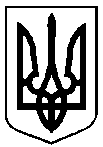                              Проект                         оприлюднено                  «___»_______  2019 р.від                          №          Про погодження та внесення на розгляд Сумської міської ради питання щодо затвердження переліку адміністративних послуг, які надаються через управління «Центр надання адміністративних послуг у    м. Суми» Сумської міської радиНачальник управління «Центр надання адміністративних послуг у м. Суми» Сумської міської ради – адміністраторА. В. СтрижоваГоловний спеціаліст-юрисконсульт відділу з питань прийому документів по державній реєстрації управління «Центр надання адміністративних послуг у м. Суми»О. О. ЧуваковаВ.о.начальника  правового управління Сумської міської радиІ. В. КальченкоНачальник відділу протокольної роботи та контролюЛ. В. МошаВ.о. заступника міського голови, керуючого справами виконавчого комітету Сумської міської радиВ. В. МотречкоСекретар Сумської міської радиА. В. Баранов